Dzień 1Temat dnia: Z wizytą u mieszkańców łąkiOglądanie albumów przyrodniczych przedstawiających różne owady.Zabawa poranna „Na łące” – dzieci na umówiony sygnał skaczą jak żabki lub fruwają jak motyle„Wycieczka na łąkę” – praca z obrazkiem, poznanie  mieszkańców łąki, rozpoznawane i nazywanie wybranych  owadów na podstawie charakterystycznych cech budowy.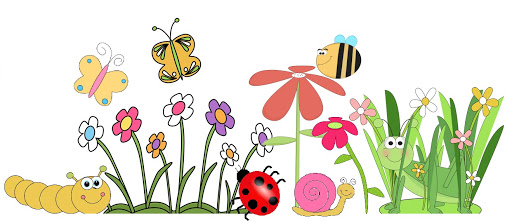 „Jak oni śpiewają?” - wysłuchanie nagrania odgłosów niektórych owadów . Rozróżnianie wybranych odgłosów owadów, naśladowanie odgłosów owadów.http://chomikuj.pl/weezz/Muzyka+dla+dzieci/Trpopiciele+Czterolatek+CD2/26+Odg*c5*82osy+*c5*82*c4*85ki,5795911140.mp3(audio)Obserwacja mrówki w pojemniku. Rozmowa z dziećmi na temat budowy i zachowania owada.„Mieszkańcy łąki”. Rozmowa na podstawie plansz na temat innych owadów np.: biedronki, mrówki, motyla, konika polnego. Omówienie budowy poszczególnych owadów. Zwrócenie uwagi na ich rolę w środowisku.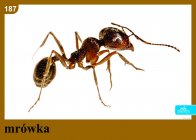 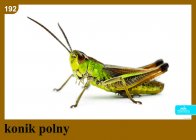 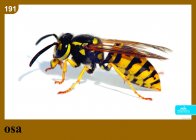 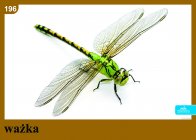 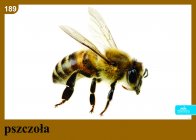 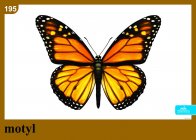 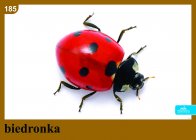 Spacer na łąkę – obserwacja życia owadów.Zabawa ruchowa „Pająk i muchy”. Dziecko biega naśladując muchę, bzyka jak mucha: bzzz... Na hasło: „ Raz, dwa, trzy, pająk patrzy!” – mucha zastyga w bezruchu.Kolorowanie obrazka ślimaczka według wzoru.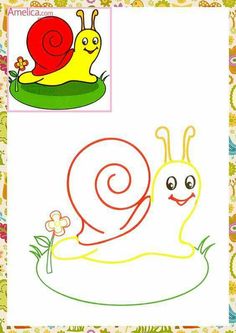 